November 2 & 3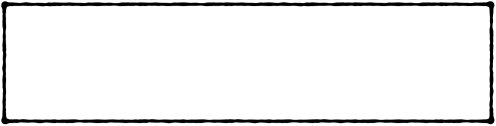 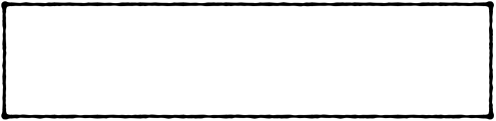 November 2 & 3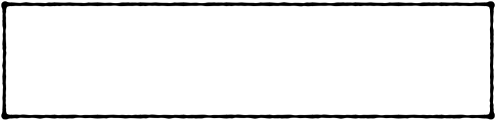 November 2 & 3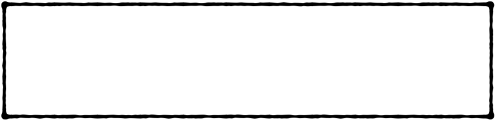 November 2 & 3